Презентации к лекции: «Периферийные устройства  ЭВМ»по курсу: «Архитектура информационных систем»  Доцент кафедры информатики и вычислительной техники Мурманского арктического государственного университета, филиал в  г. Апатиты,к.т.н., Тоичкин Николай АлександровичДисковое устройствоСлайд_1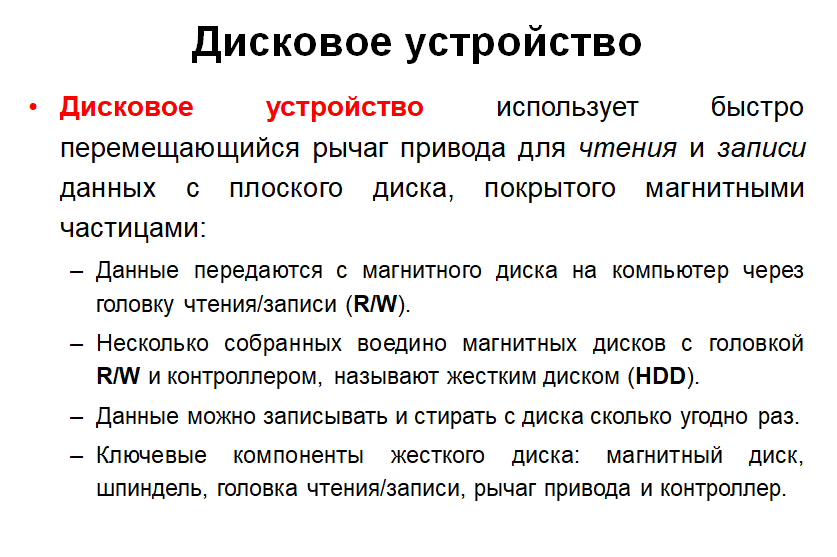 Слайд_2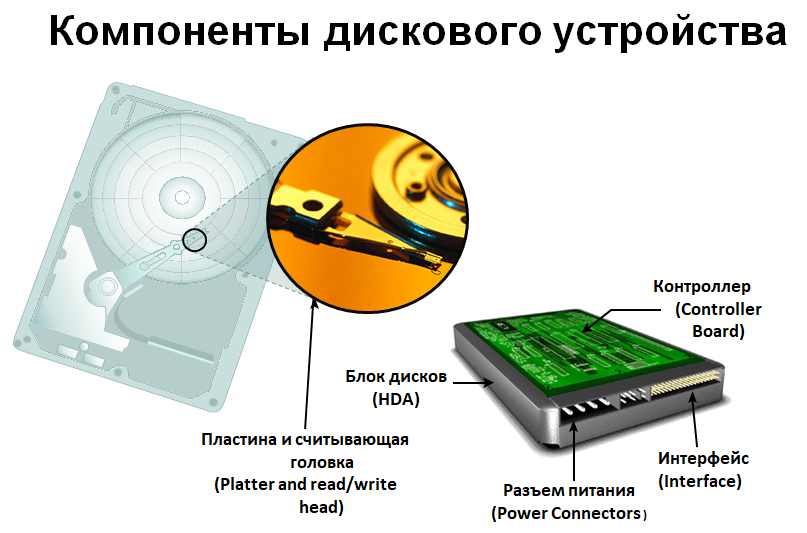 Слайд_3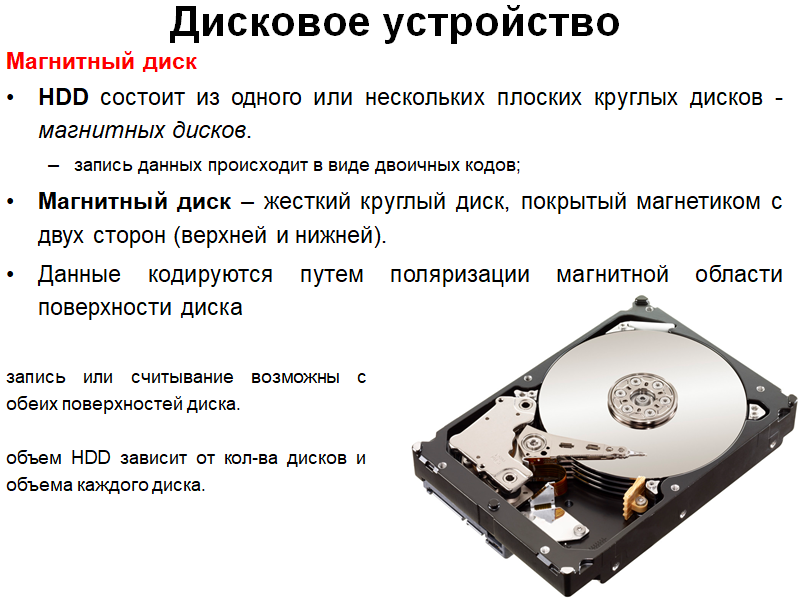 Слайд_4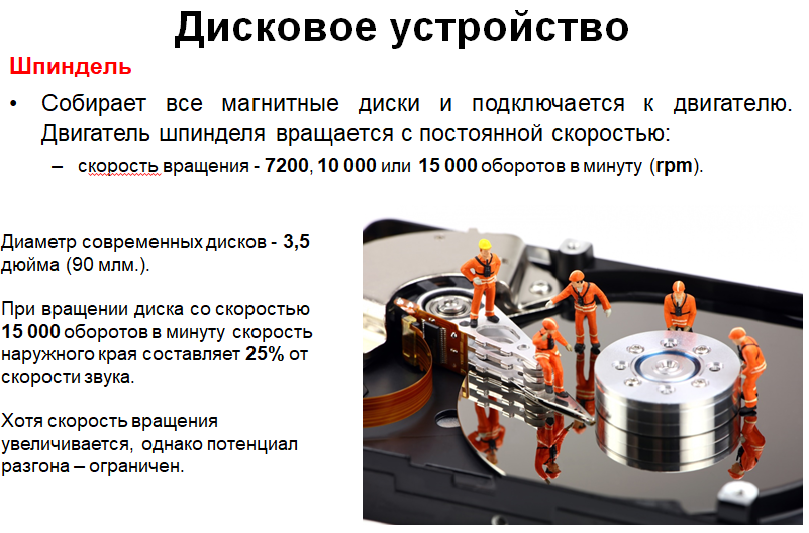 Слайд_5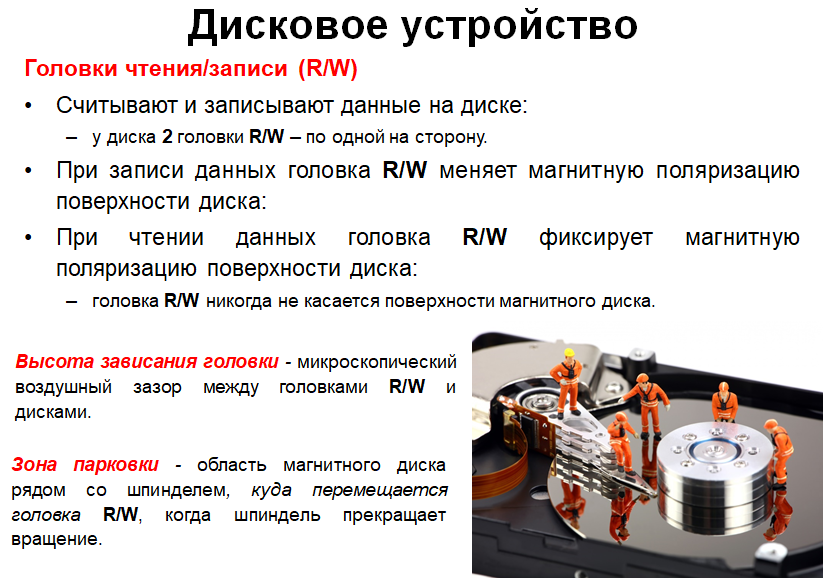 Слайд_6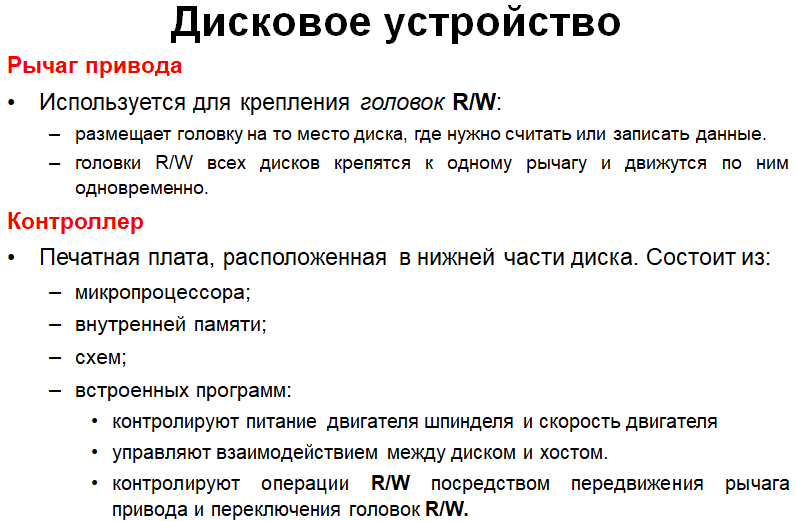 Слайд_7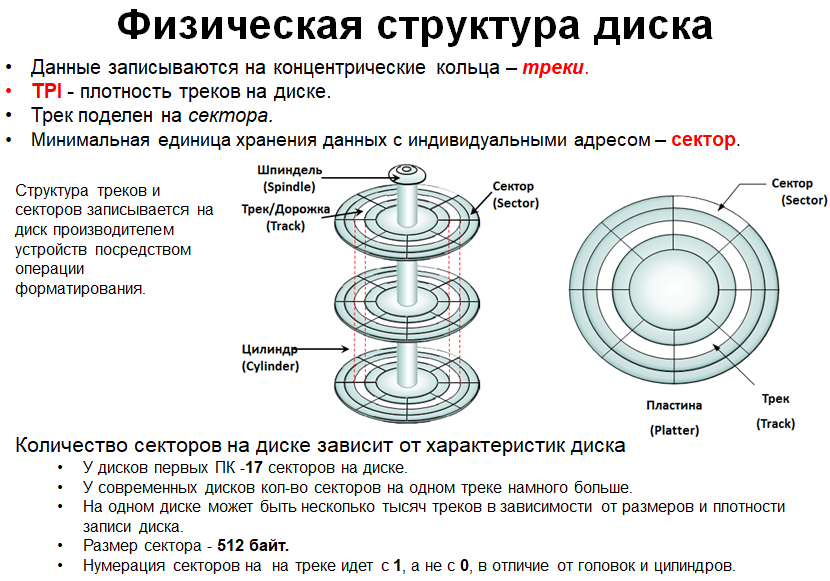 Слайд_8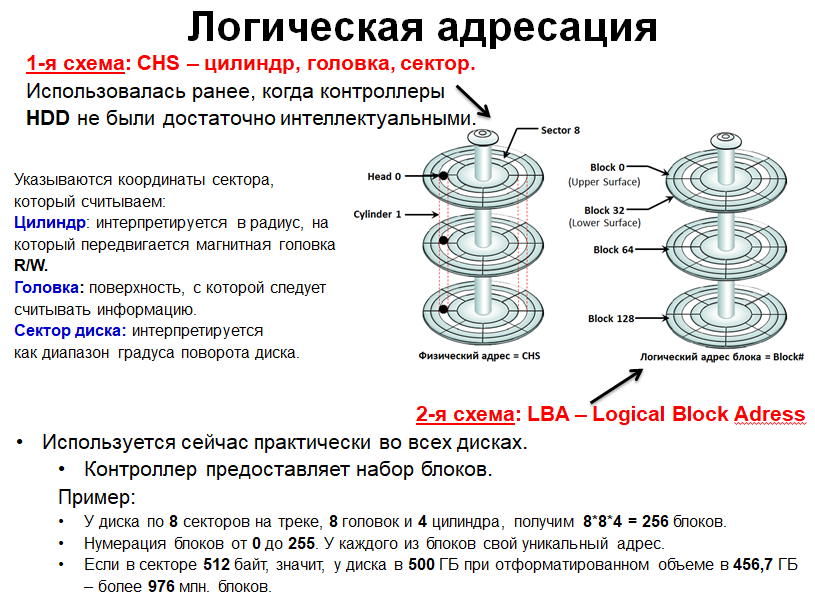 Слайд_9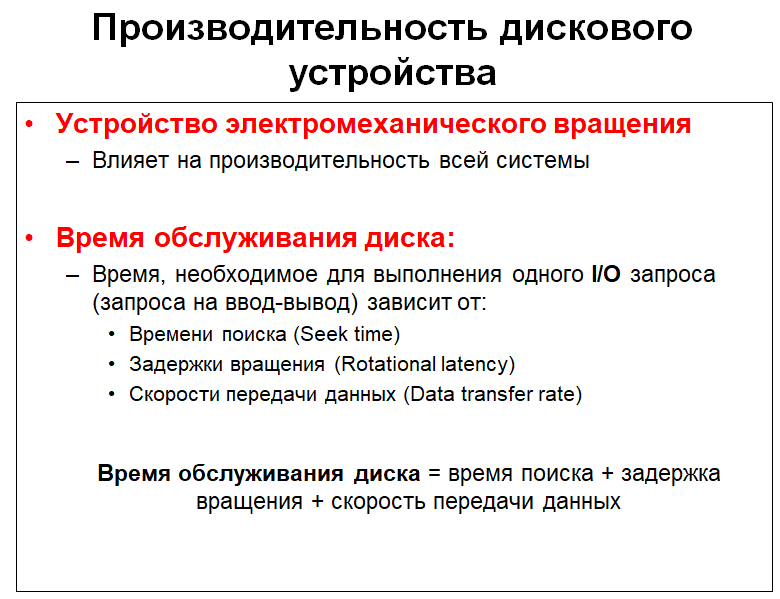 Слайд_10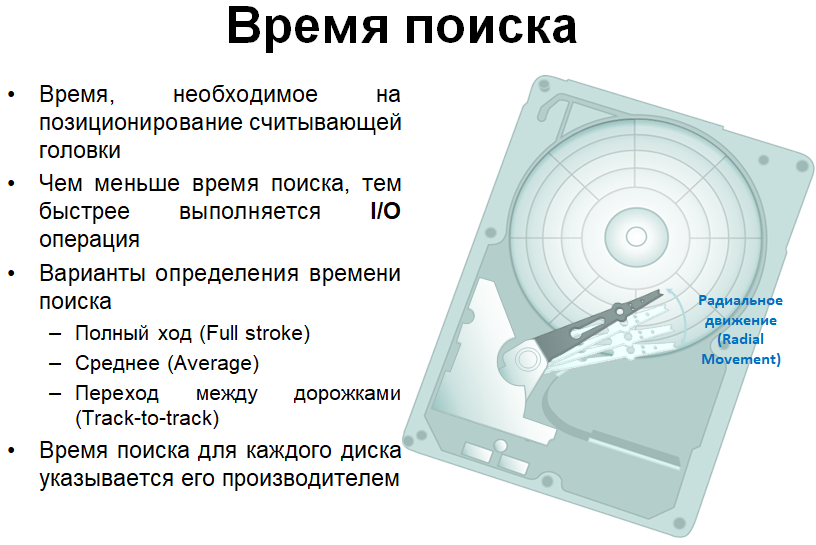 Слайд_11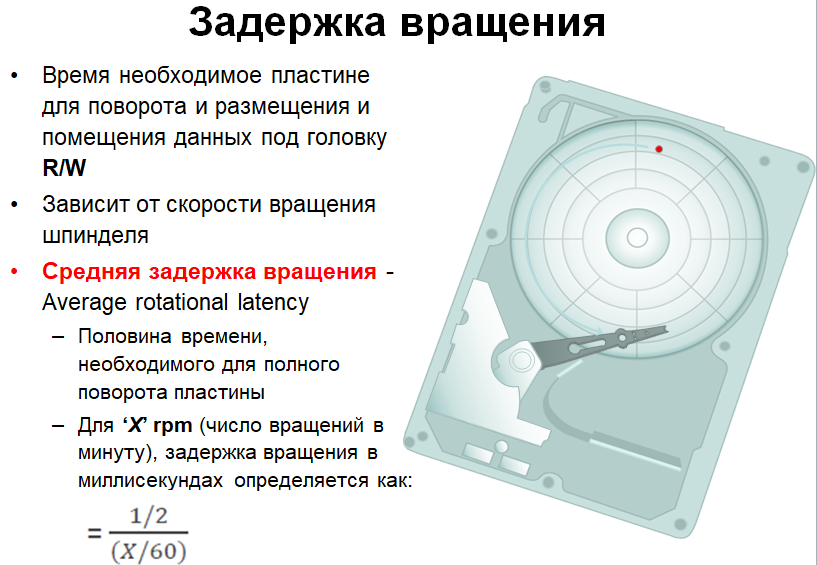 Слайд_12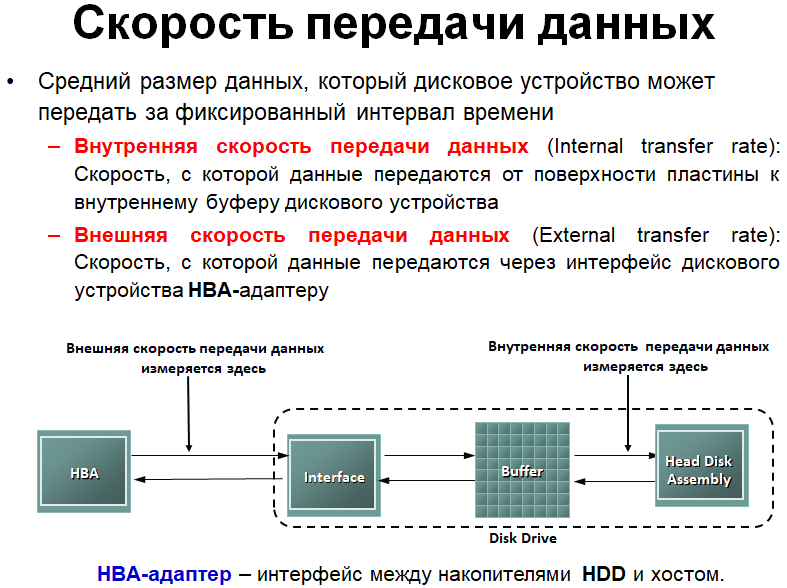 Слайд_13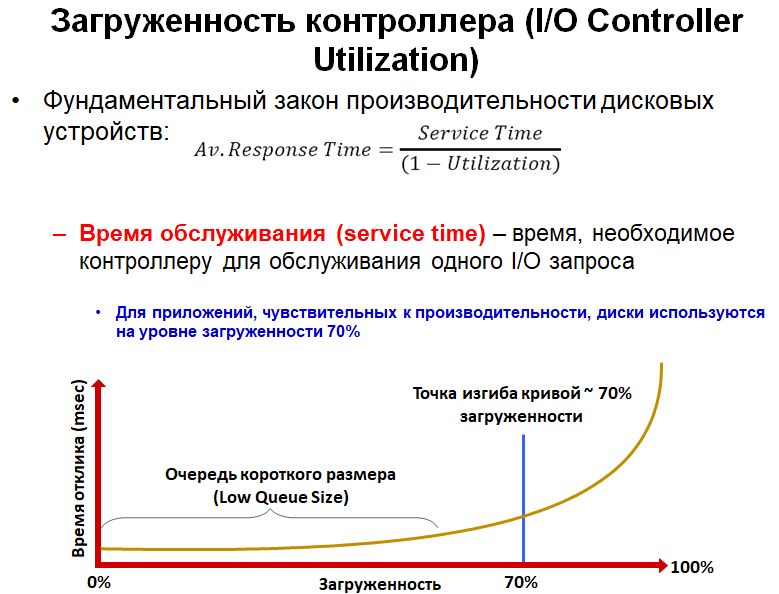 Слайд_14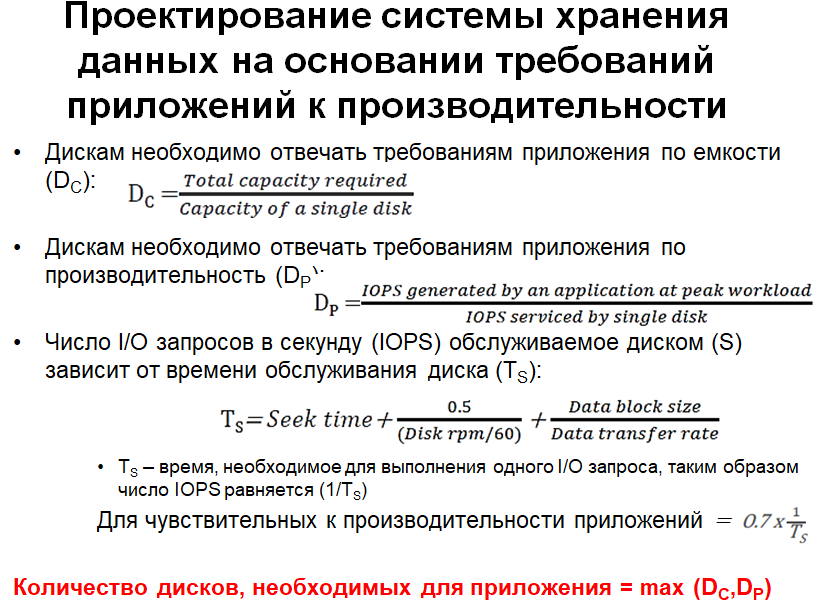 Слайд_15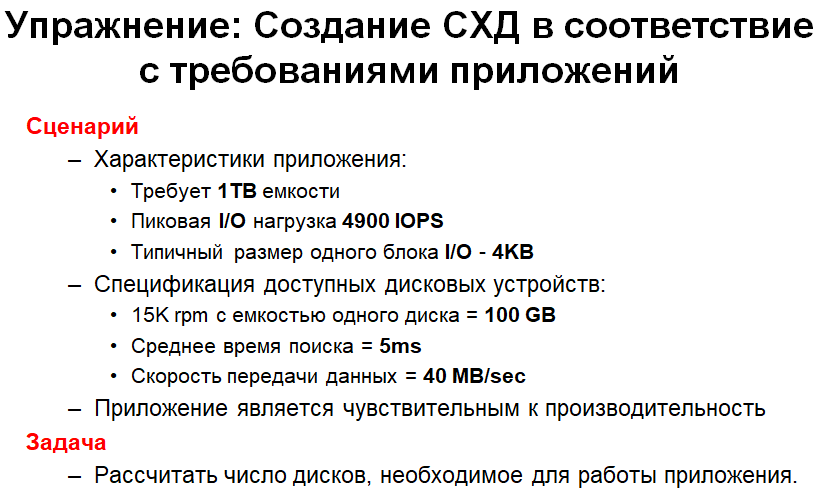 Слайд_16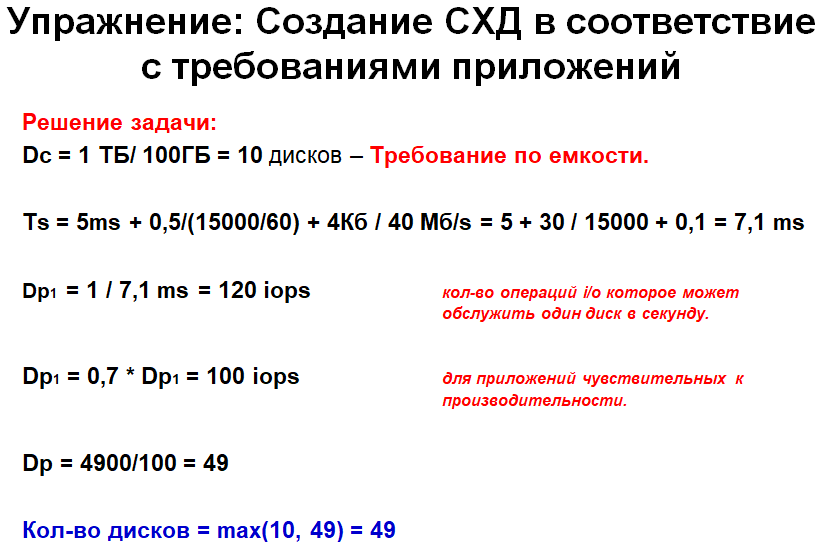 Слайд_17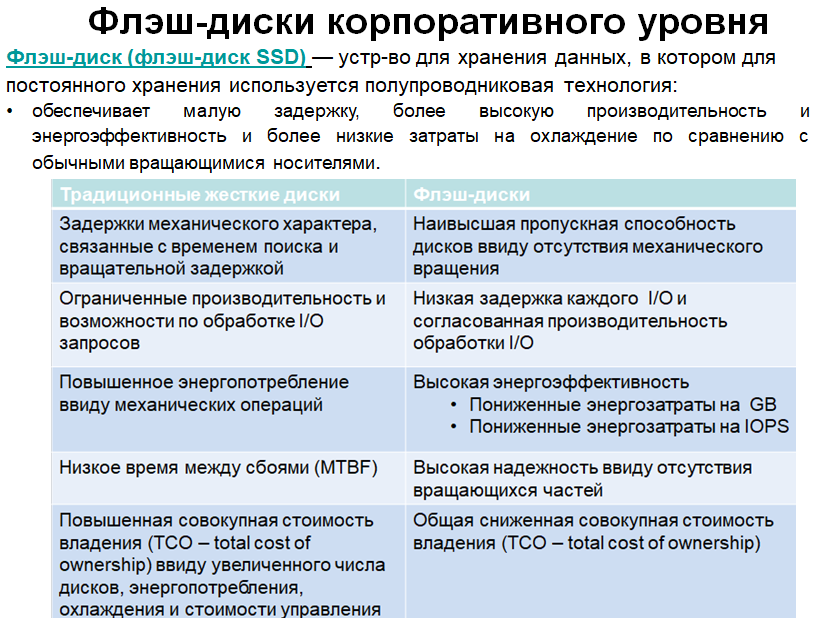  Массивы жестких дисков RAIDСлайд_18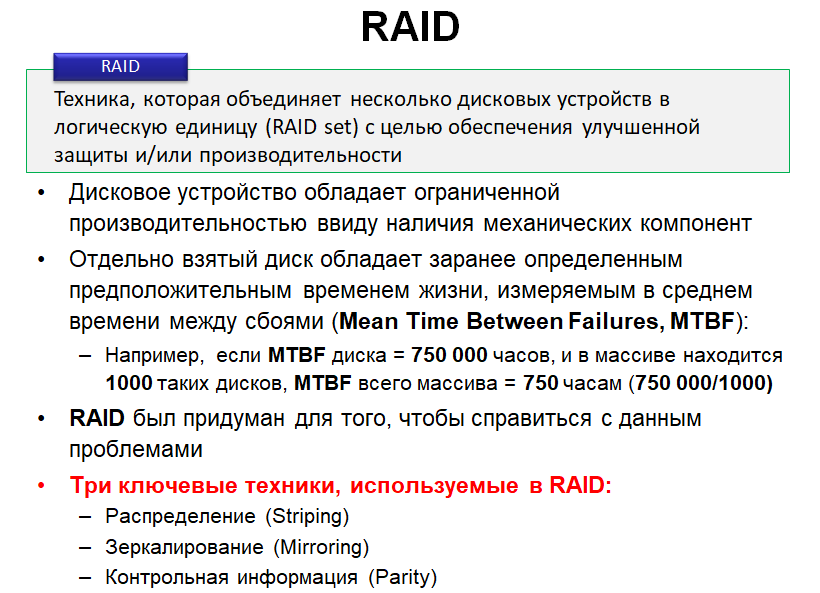 Слайд_19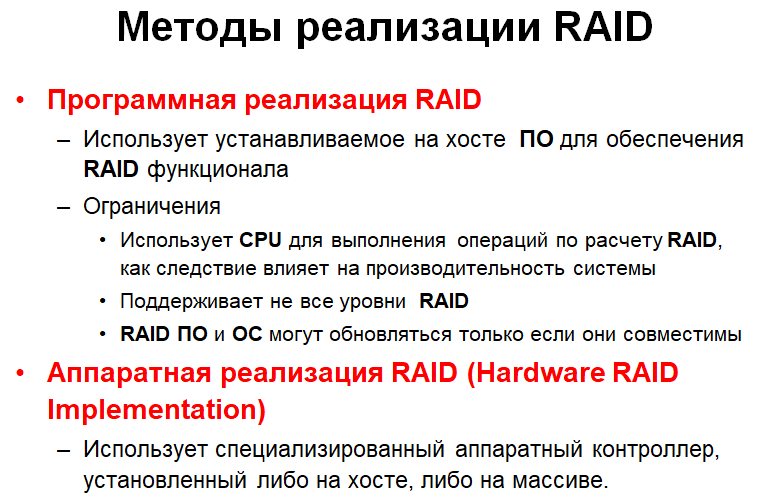 Слайд_20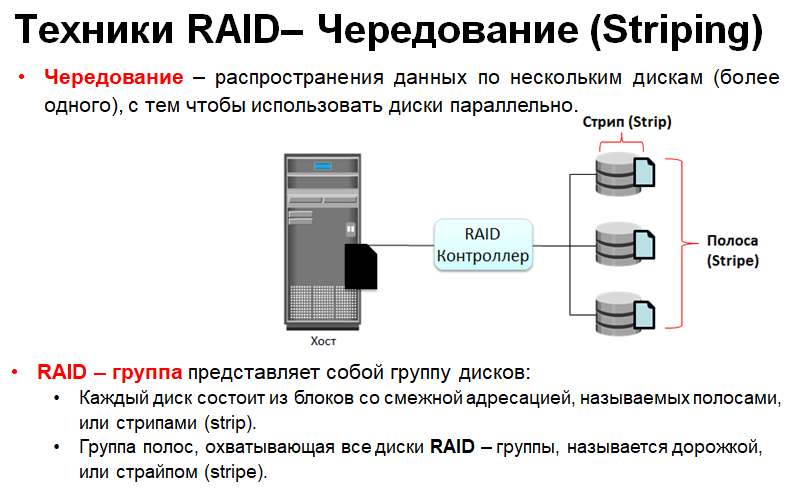 Слайд_21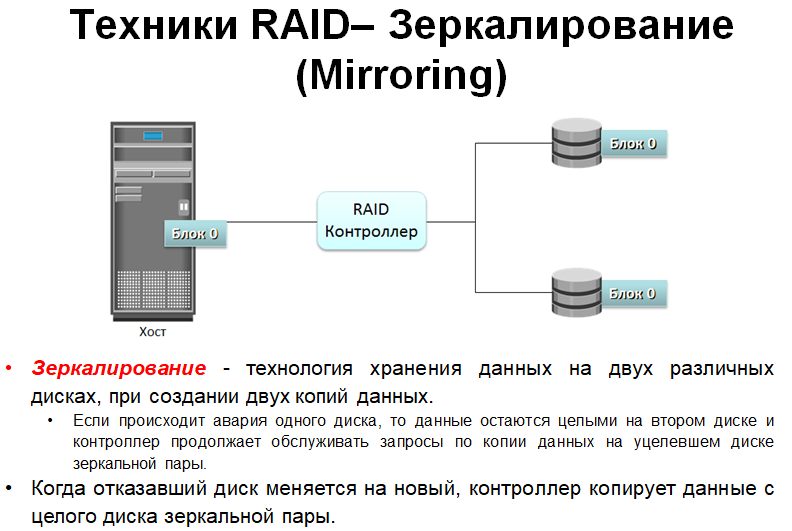 Слайд_22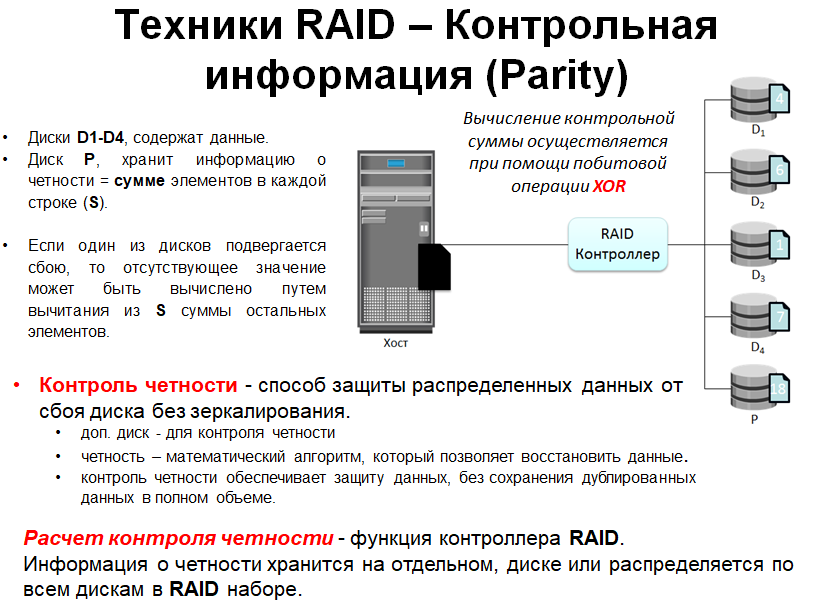 Слайд_23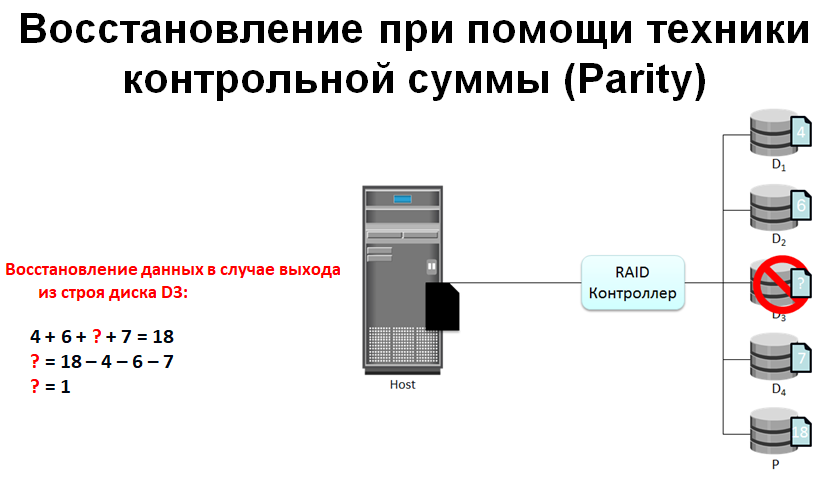 Слайд_24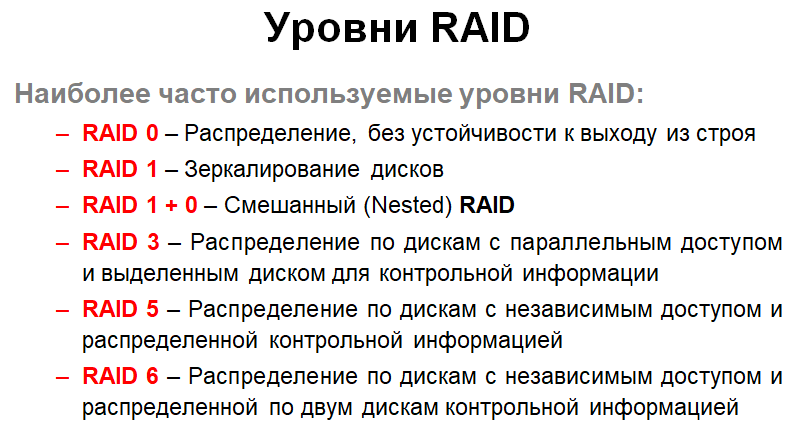 Слайд_25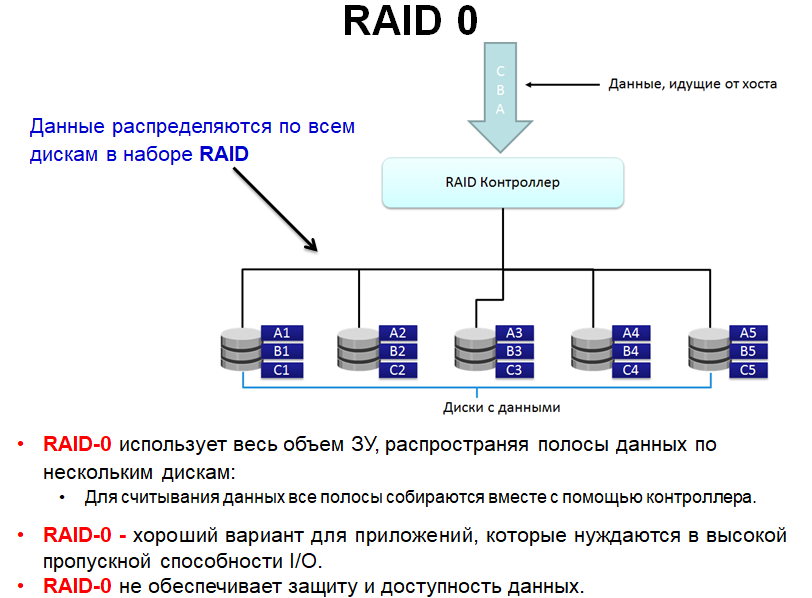 Слайд_26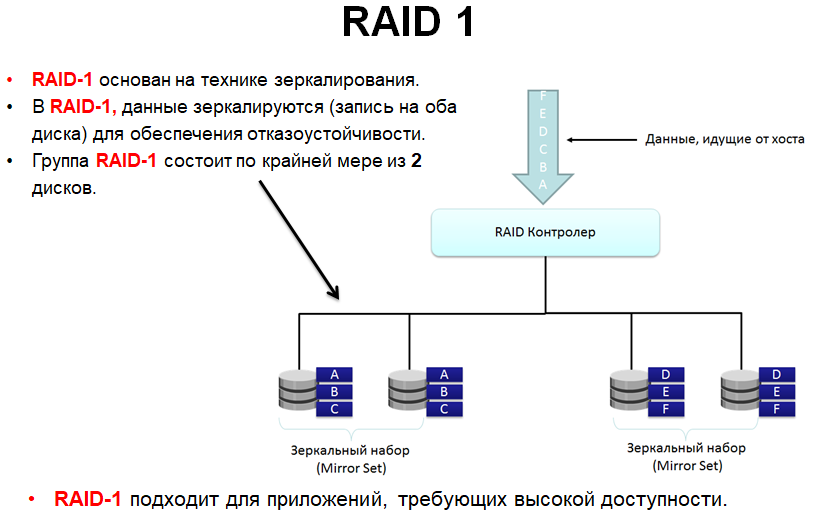 Слайд_27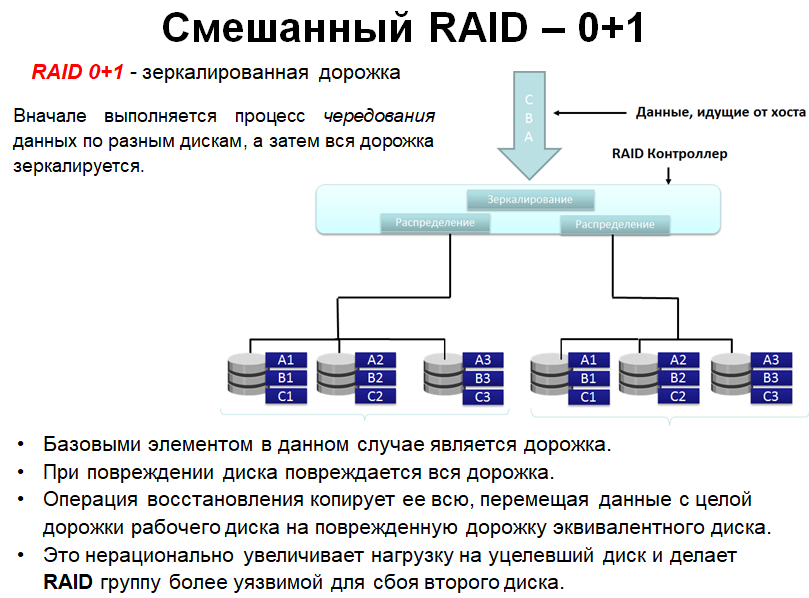 Слайд_28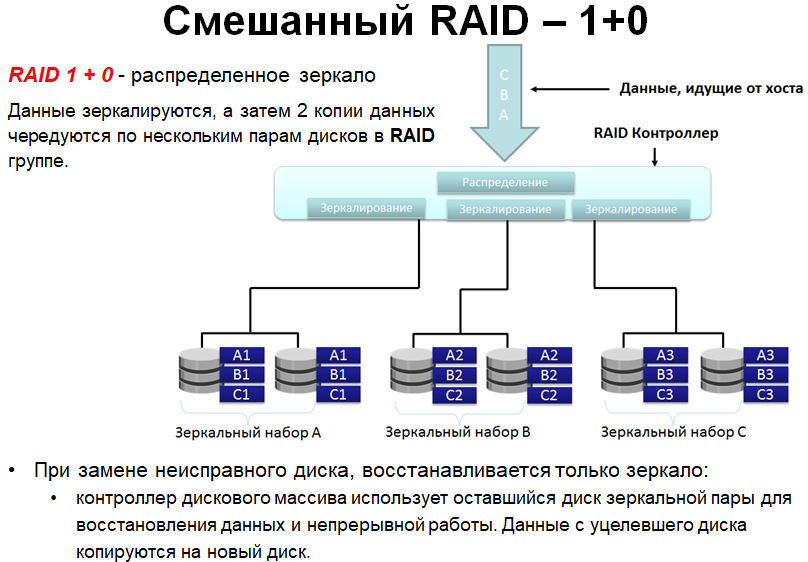 Слайд_29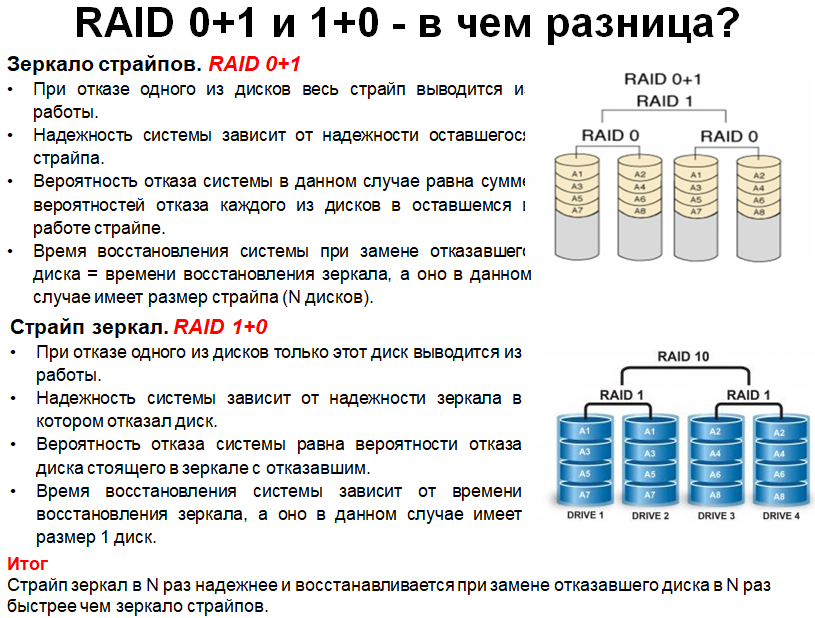 Слайд_30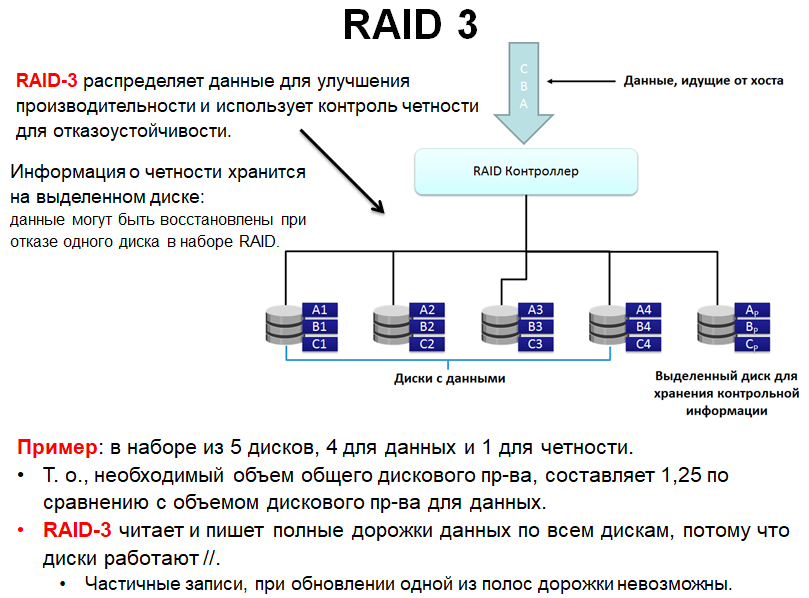 Слайд_31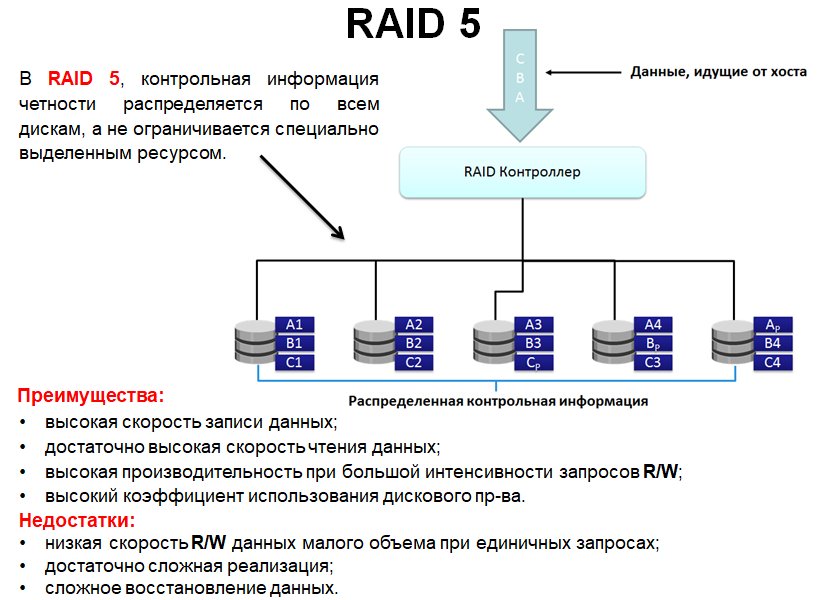 Слайд_32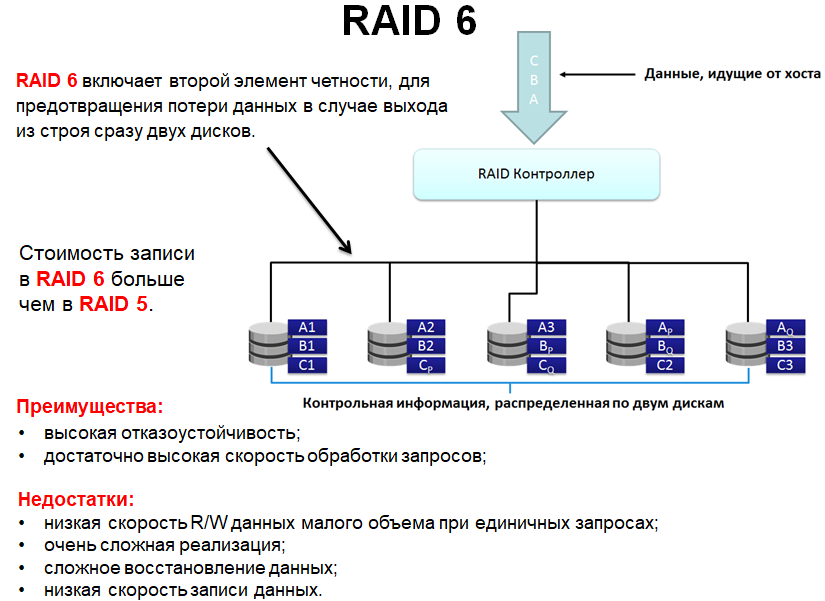 Слайд_33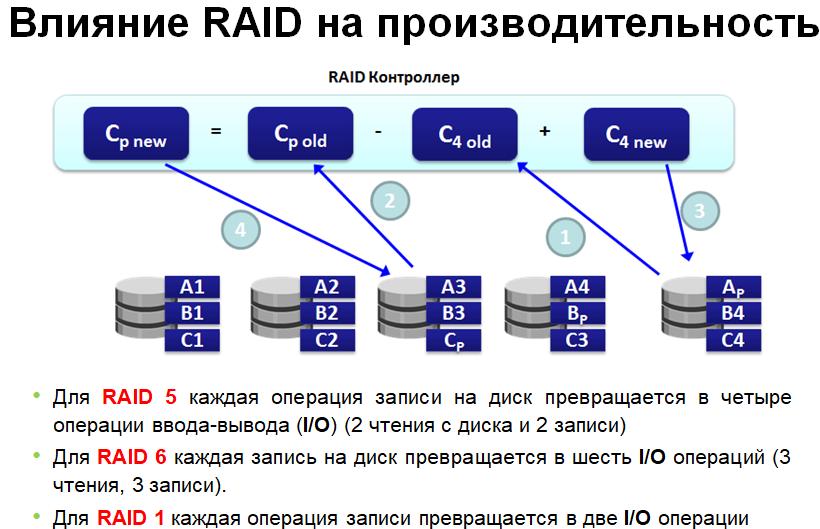 Слайд_34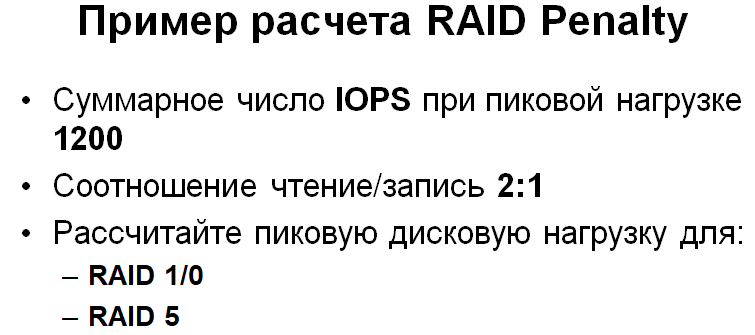 Слайд_35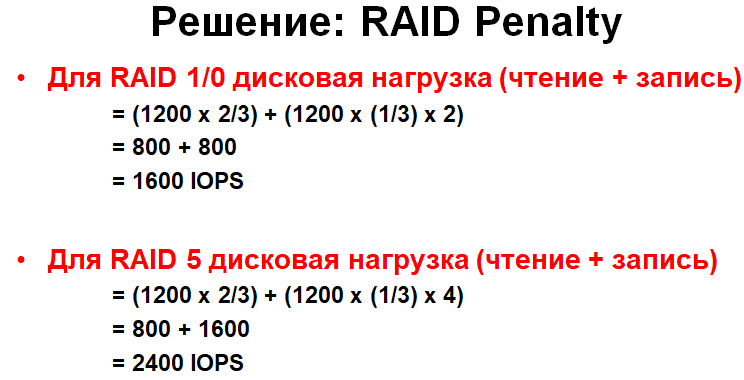 Слайд_36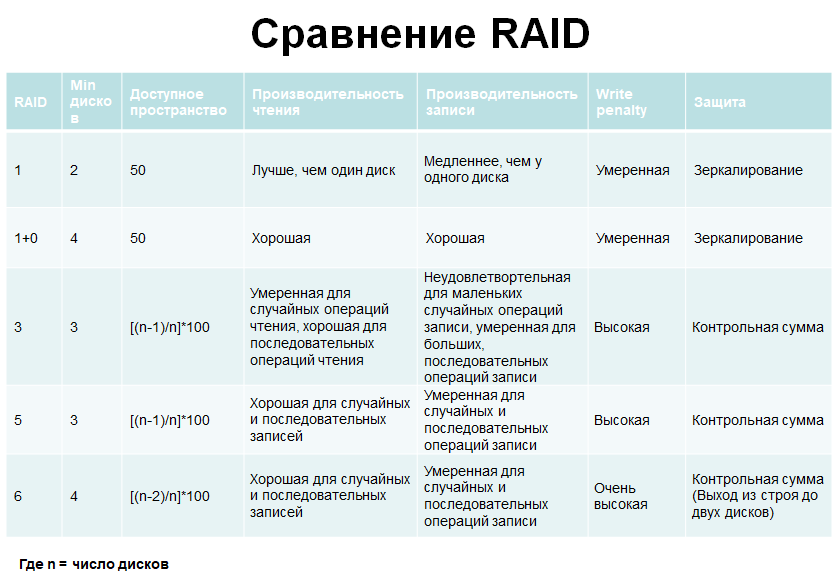 Слайд_37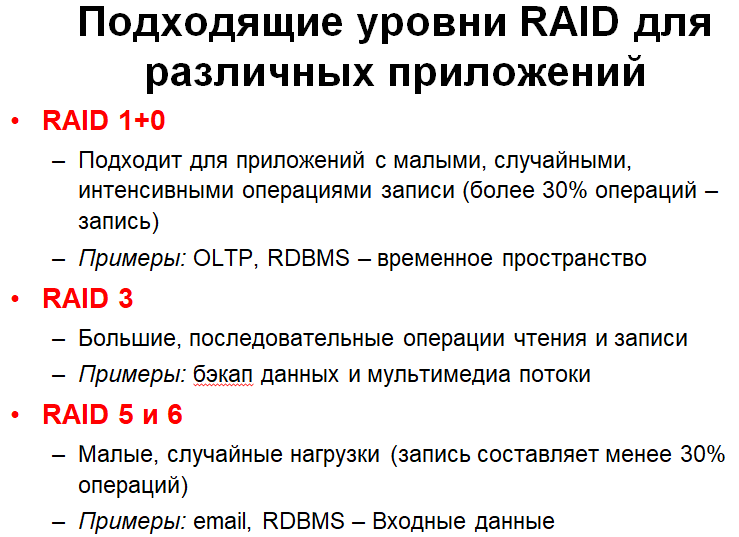 Оптические дискиСлайд_38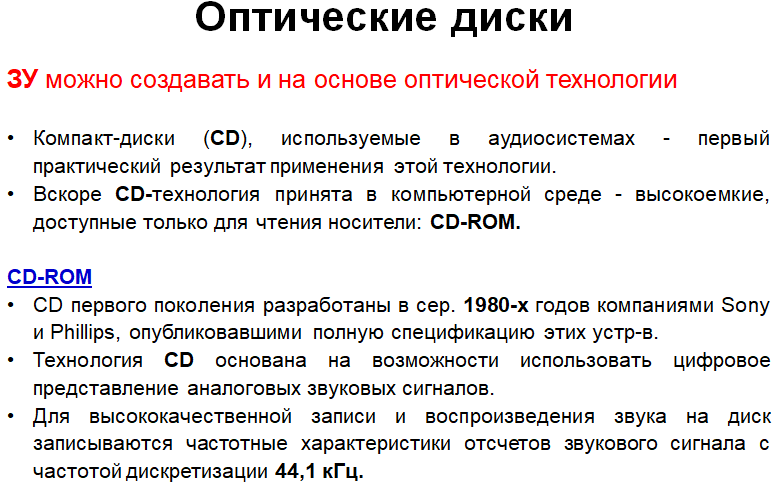 Слайд_39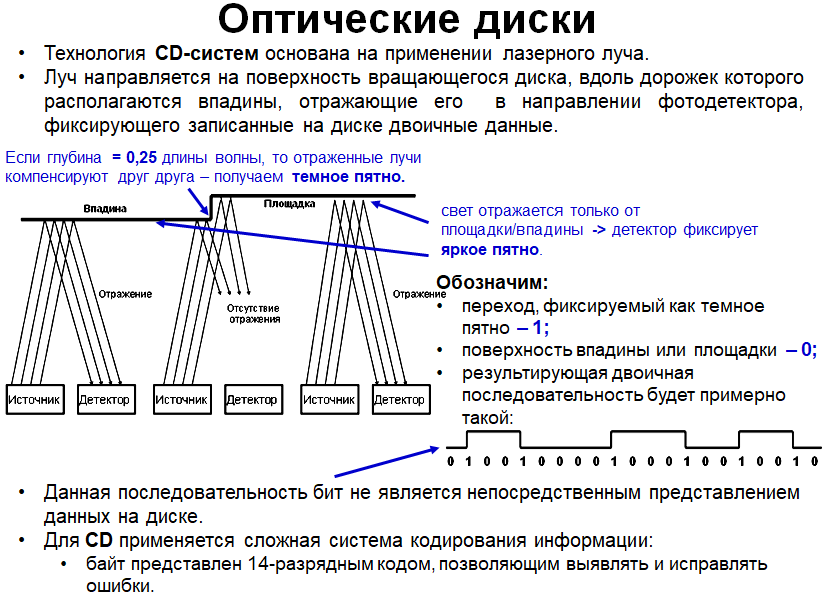 Слайд_40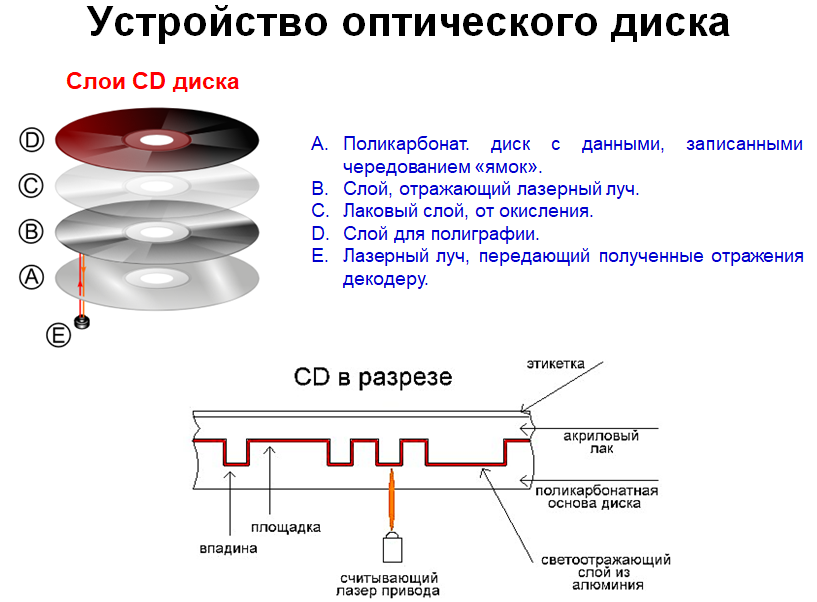 Слайд_41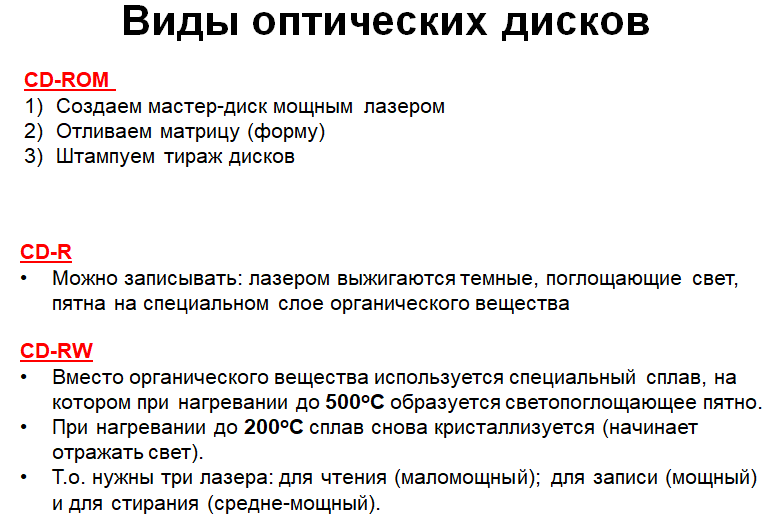 Слайд_42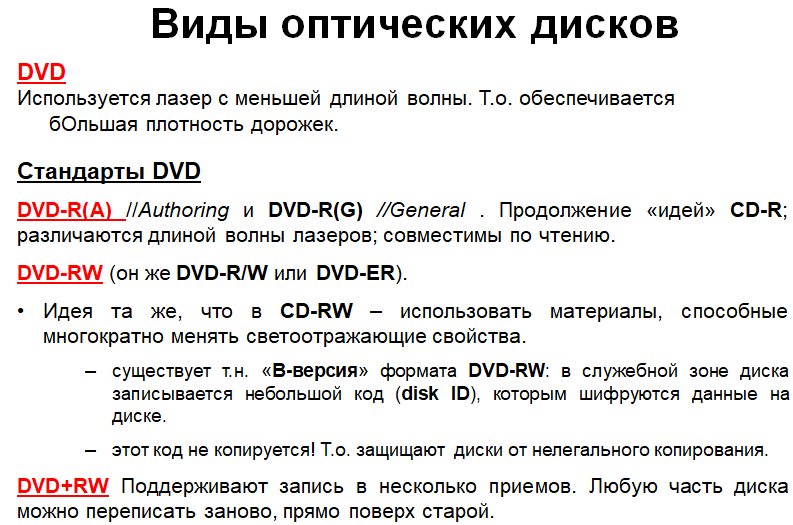 Устройства вводаСлайд_43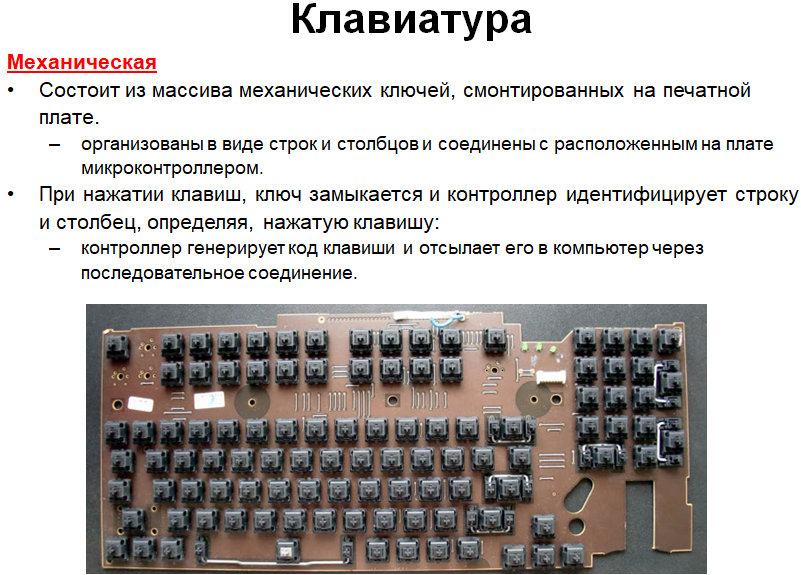 Слайд_44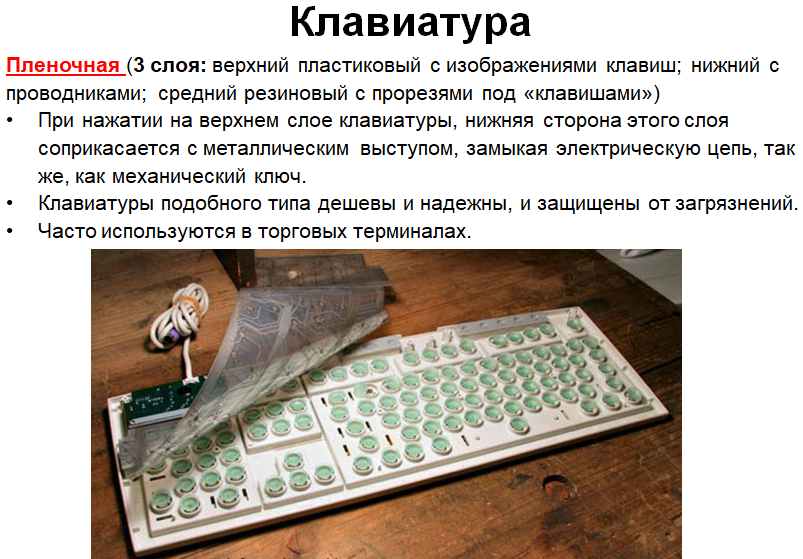 Слайд_45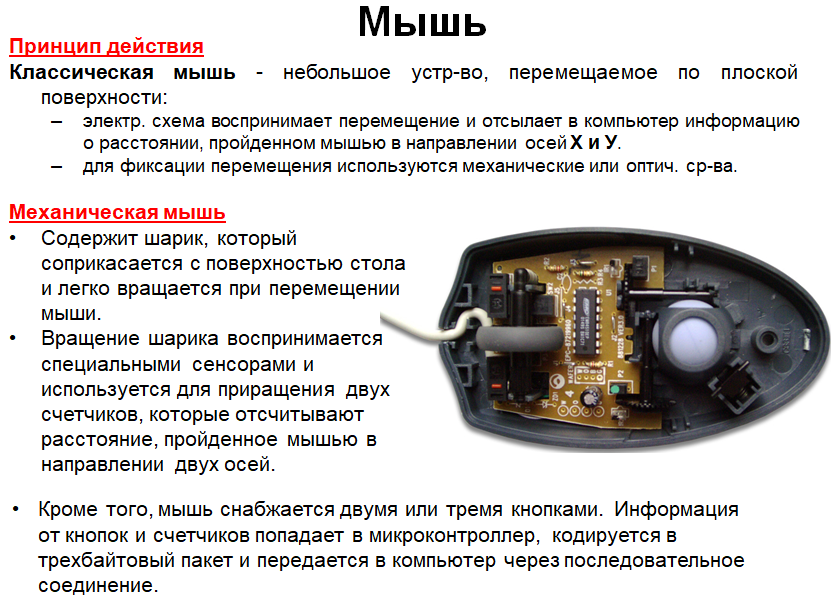 Слайд_46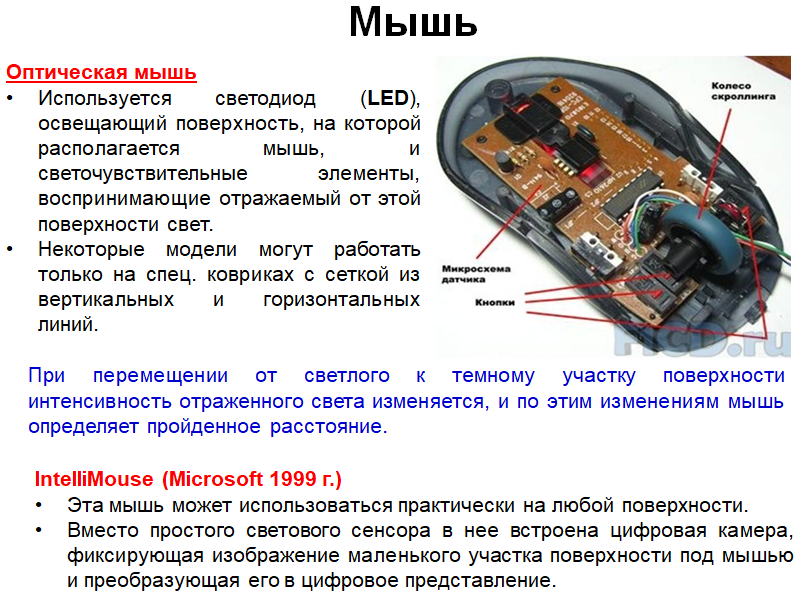 Слайд_47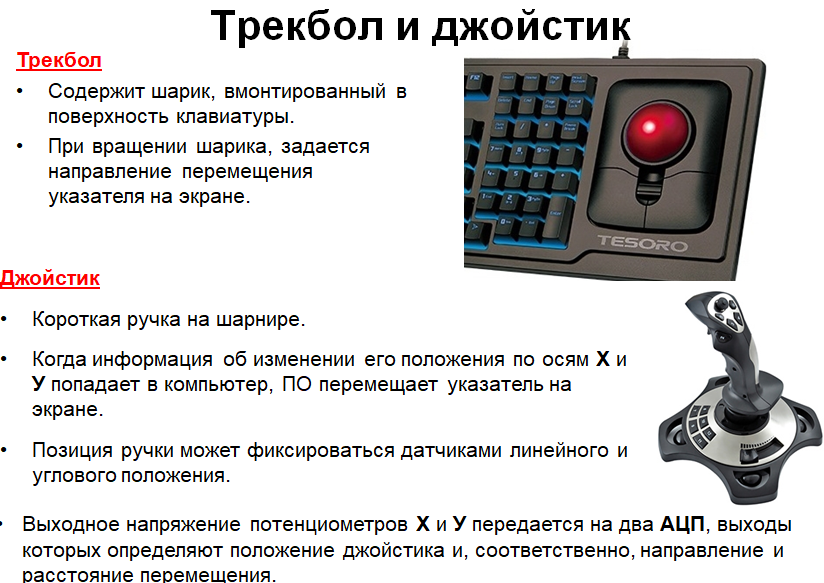 Слайд_48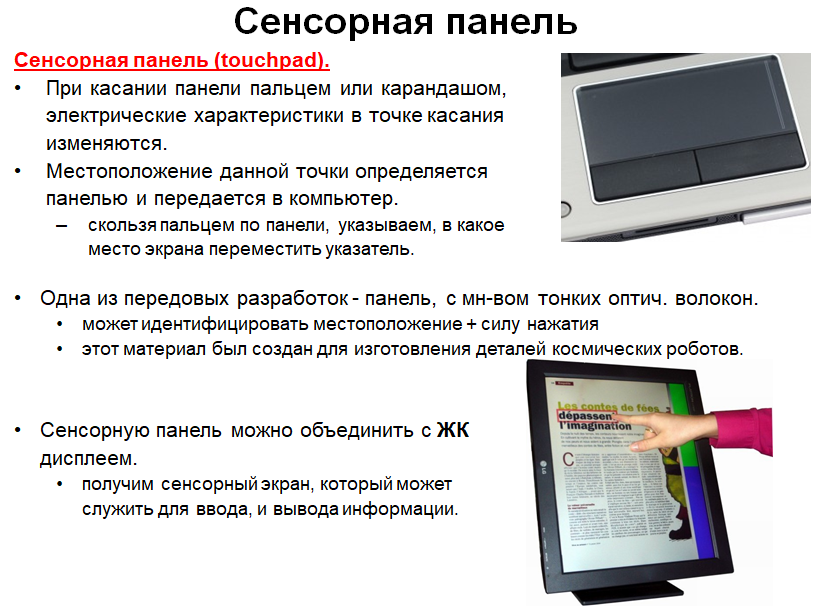 Слайд_49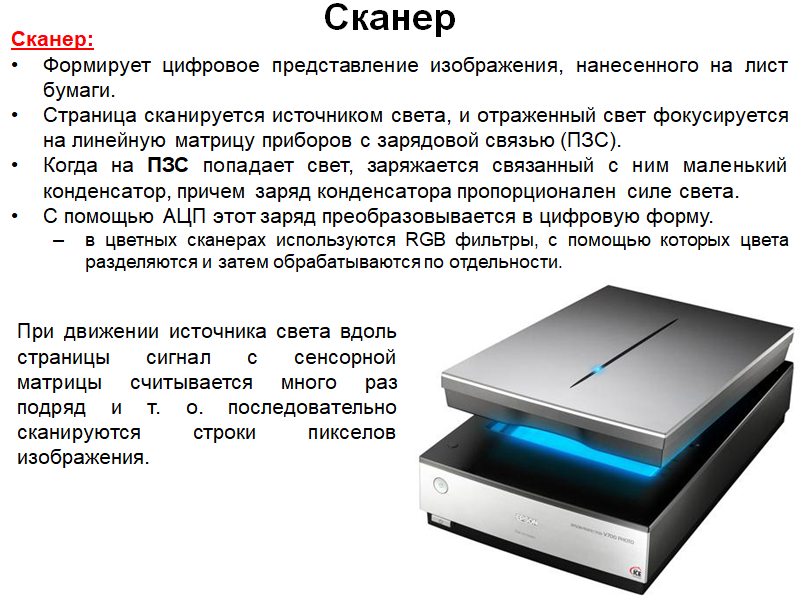 Устройства выводаСлайд_50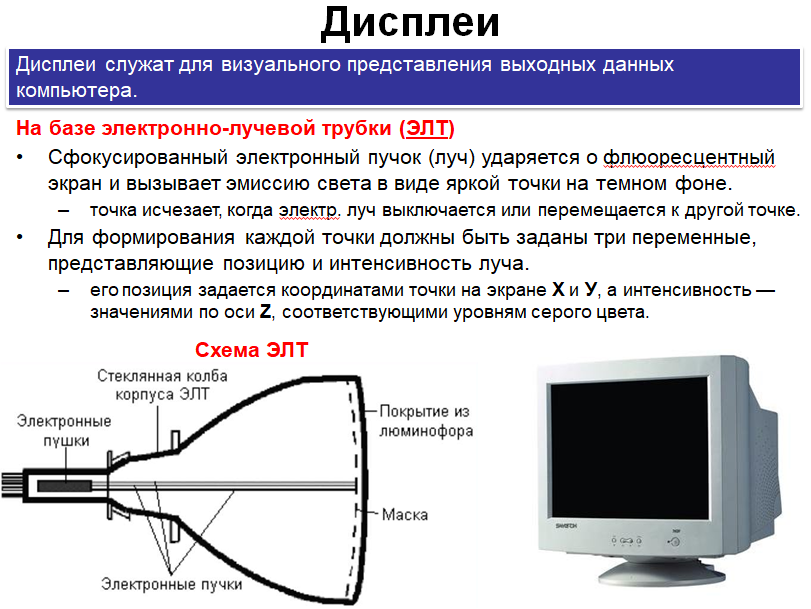 Слайд_51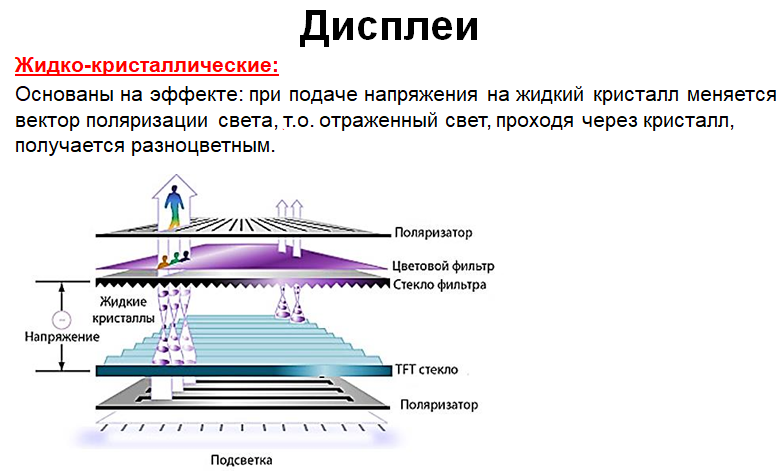 Слайд_52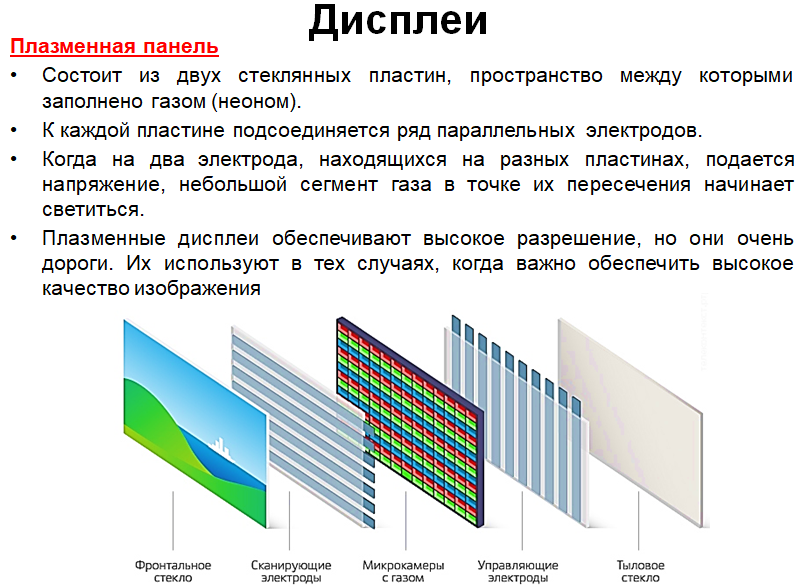 Слайд_53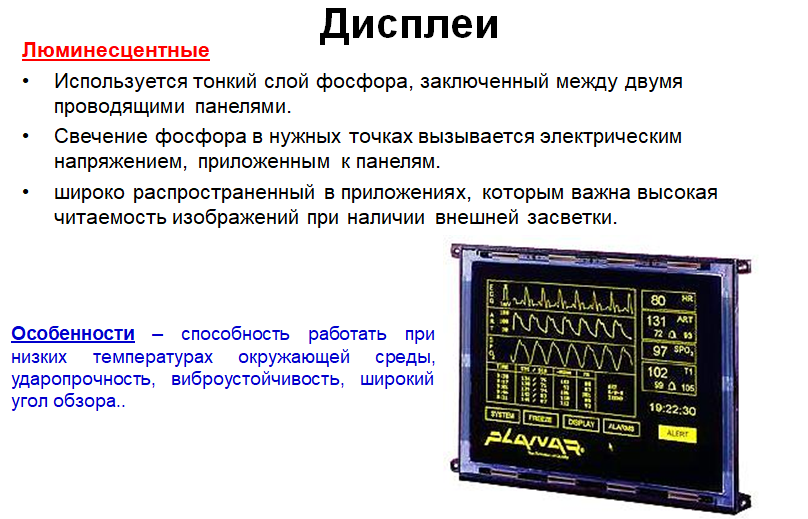 Слайд_54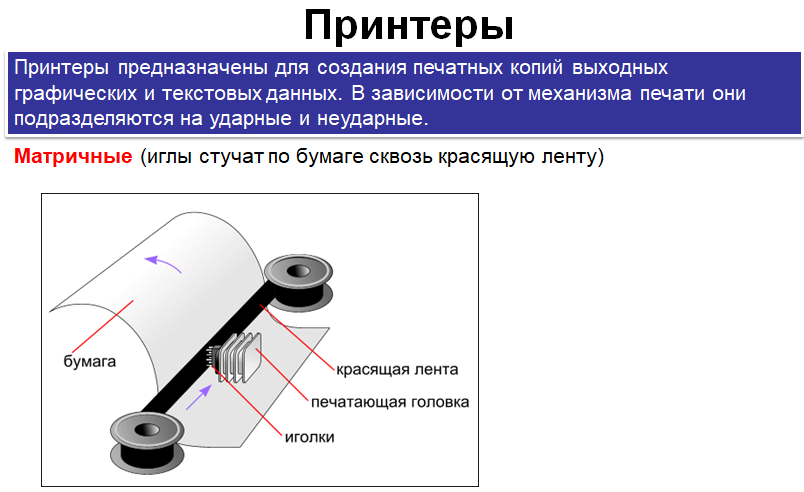 Слайд_55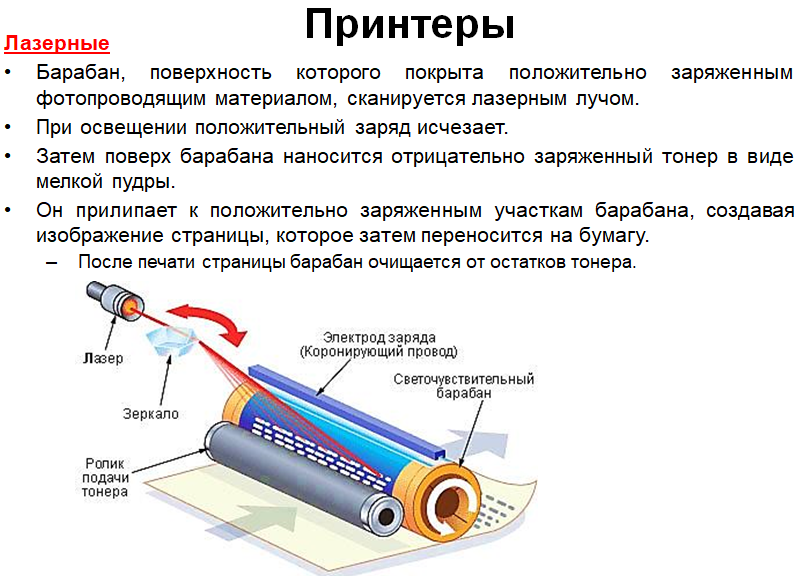 Слайд_56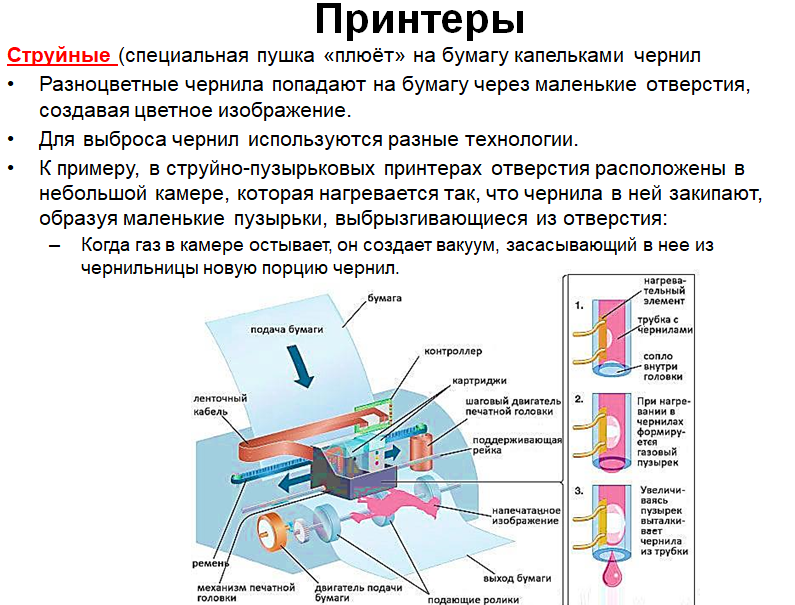 Слайд_57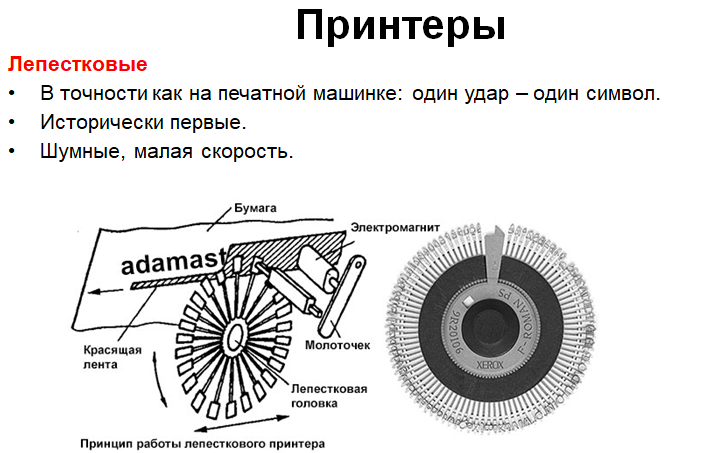 Коммуникационное оборудованиеСлайд_58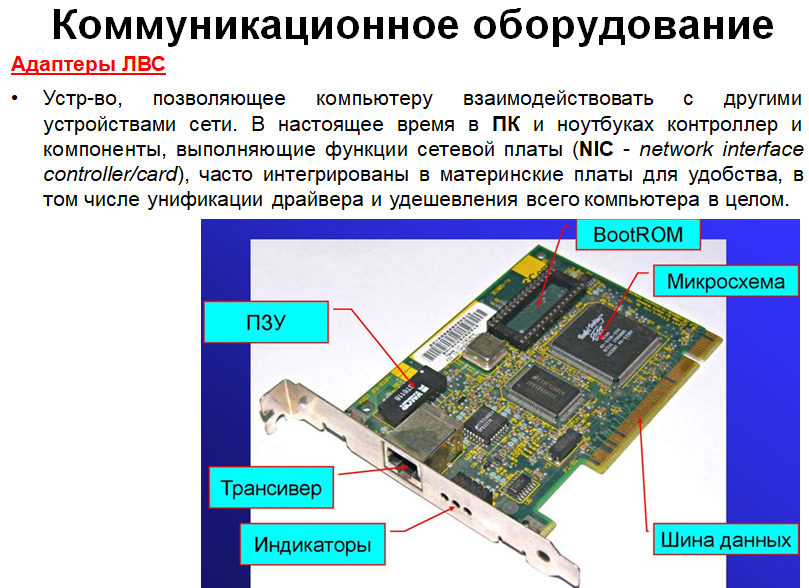 Слайд_59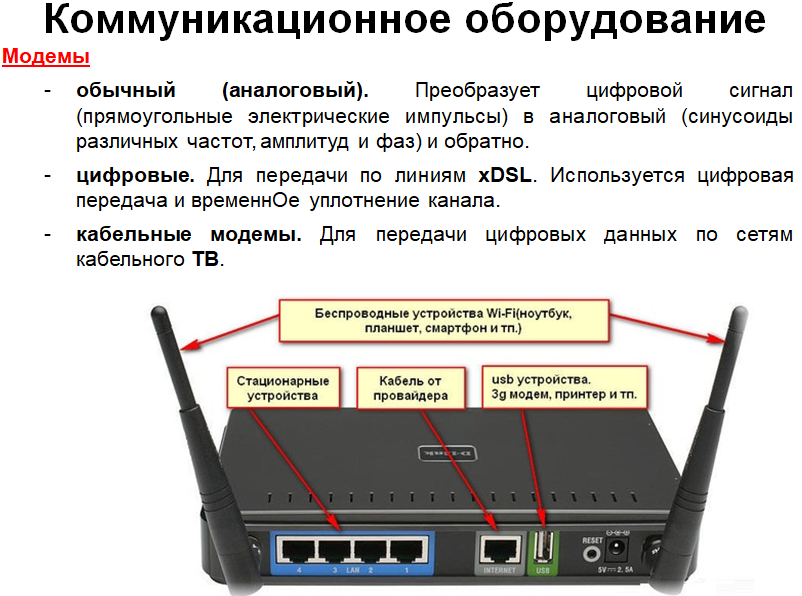 ИсточникиХамахер, K. Архитектура компьютера. Классика CS.  4-е изд./ К. Хамахер, З. Вранешич, С. Заки. – СПб.: Питер, 2003. – 848 с.От хранения данных к управлению информацией / EMC. -  СПб.: Питер, 2010. – 544 c.: ил.Index of /practice/EMC [URL] http://aad.tpu.ru/practice/EMC/ Вопросы и задачи для закрепления изученного материалаКакие факторы влияют на общее время обслуживания механического диска?Чему равен размер дорожки (страйпа) для набора RAID 0 из пяти дисков и размера полосы (стрипа) 64 КБ? Приложение генерирует 400 малых случайных операций ввода-вывода с соотношением чтения/записи 3:1. Чему равно количество IOPS (операций ввода/вывода) на диск при использовании RAID для RAID 5.Чему равно  RAID - penalty в конфигурации RAID 6 для каждой операции записи ?Для какого приложения наиболее эффективно использовать RAID 3?Чему равен размер дорожки (страйпа) для набора RAID 5 из пяти дисков и размера полосы (стрипа) 64 КБ? Чему равен размер дорожки (страйпа) для набора RAID 0 из пяти дисков и размера полосы (стрипа) 32 КБ?Приложение имеет 1000 активных пользователей с пиковой нагрузкой по 2 IOPS (операций ввода/вывода)  на каждого, и 2800 обычных пользователей с пиковой нагрузкой по 1 IOPS на каждого. Соотношение чтения/записи для приложения равно 2:1. Рассчитать IOPS при использовании RAID для RAID 1/0. Приложение требует 3.5 Тб емкости. Приложение генерирует 2300 IOPS на дисках во время пиковых нагрузок. Поставщик указывает, что диск с объемом 146 ГБ, и rpm 15K способен выполнять до 150 IOPS. Сколько дисков должны соответствовать требованиям емкости и производительности?Отделу хранения в пределах организации требуется 200 ГБ для хранения своих бизнес-приложений. Производственный том защищен RAID 1 + 0 и имеет локальную и удаленную реплику. Локальная копия находится на томе RAID 1 а дистанционная реплика на пяти-дисковом томе RAID 5. Сколько денег предстоит потратить отделу хранения для организации представленного сценария по хранению данных, если стоимость за 1 ГБ хранения составляет $2.00?